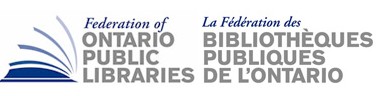 Federation of Ontario Public LibrariesMeeting of the Board of Directors DOC1Friday, June 7, 201910:00 am – 2:00 pm Toronto reference LibraryFounders’ Room (main floor)789 Yonge street, torontoTeleconference InstructionsToll-free dial in number (US and Canada)1-855-220-7738International or local dial in number:1-647-788-4206Conference code:1508401#AGENDA DOC1								      	TIME (Min.)Call to Order, Roll Call		  2Regrets		  2Declarations of Conflict of Interest		  1Approval of Agenda *DOC1		  2Approval Minutes of Minutes of march 22, 2019 DOC1a	   2Approval of Chair’s Comments/Report - verbal	Julia Merritt	10Treasurer’s Update *DOC2	Wayne Greco	  5Approval of Executive Director’s Report *DOC3	Stephen Abram	10CFLA Update (from March 22nd actions)  	      Stephen Abram    10Feedback provided on CFLA Strategic Plan CFLA Federal Election advocacy Truth & Reconciliation MotionNIKLAGovernment Relations (verbal) 	    Stephen Abram           30April 11 provincial budgetInter Library Loan *DOC4SOLS/OLS-North *DOC5Regional Consultations and Report *DOC6Municipal DownloadingDevelopment Charges Review *DOC7Library Day at Queen’s ParkFPL/OLA Advocacy Toolkit *DOC8Bookvertising Juniper Park\TBWA 	 Abram         10Working Groups 	Stephen Abram	25CELUPL Indigenous Library Partnerships Working GroupMarketing and Communications Advisory Working GroupGovernment Relations Working GroupLibrary Provincial People Capacity Working GroupMarketing Plan Project – Open Media Desk Update *DOC9		25OTF	                                                                           Stephen Abram            5Executive Director Contract Review	Stephen Abram	 10Other Business2019 FOPL Board Meeting Schedule Fri. June 7, 2019 10 am - 2 pmFri. Sept. 20, 2019 10 am - 2 pmFri. Nov. 22, 2019 10 am - 2 pmWed. Jan. 15, 2020 noon, Board Teleconference on Audit and final budgetThu. OLA Super Conference Annual General Meeting Jan. 30, 2020 4-5 pmThu. OLA Super Conference Short Board Meeting Jan. 30, 2020 5 pmMinistry of TCS Public Library Awards Gala Jan. 30, 2020 6-9 pmSat. OLA Super Conference Trustee Boot Camp Feb. 1, 2020 9-4 pmAs usual all meetings are planned for Toronto Reference Library at Yonge & Bloor.  There will be the teleconference option too.Adjournment   * denotes attachments